§4-407.  RulemakingThe Superintendent of Financial Institutions, the Superintendent of Insurance and the Superintendent of Consumer Credit Protection may undertake joint rulemaking, pursuant to this section, Title 9‑B, section 448, subsection 5 and Title 24‑A, section 1443‑A, subsection 3 to carry out the purposes of section 4‑406, including issues regarding signs, the physical location of sales of insurance and identification of producers affiliated with financial institutions, credit unions, financial institution holding companies or supervised lenders.  In adopting rules pursuant to this Part, the Superintendent of Financial Institutions, the Superintendent of Insurance and the Superintendent of Consumer Credit Protection shall consider the possibility of confusion and perception of coercion among the insurance consuming public, the need for cost-effective delivery of insurance products to insurance consumers and the importance of parity among producers affiliated with federally chartered and state-chartered financial institutions and credit unions.  Any rule adopted may not interfere significantly with the ability of a producer to solicit or negotiate the sale of an insurance product, whether or not that producer is affiliated with a financial institution, credit union, financial institution holding company or supervised lender, except when no other reasonable alternative exists that protects the insurance consuming public.  Rules adopted under this Part are routine technical rules pursuant to Title 5, chapter 375, subchapter 2‑A.  Nothing in this section is intended to restrict or interfere with the ability of the Bureau of Insurance, the Bureau of Financial Institutions or the Bureau of Consumer Credit Protection to adopt rules with respect to areas in which the respective agencies have independent jurisdiction.  [PL 2021, c. 676, Pt. C, §8 (AMD).]SECTION HISTORYPL 1997, c. 315, §8 (NEW). PL 1999, c. 127, §A19 (AMD). PL 2001, c. 44, §11 (AMD). PL 2001, c. 44, §14 (AFF). PL 2007, c. 273, Pt. B, §§5, 6 (REV). PL 2007, c. 273, Pt. B, §7 (AFF). PL 2007, c. 695, Pt. A, §47 (AFF). PL 2021, c. 676, Pt. C, §8 (AMD). The State of Maine claims a copyright in its codified statutes. If you intend to republish this material, we require that you include the following disclaimer in your publication:All copyrights and other rights to statutory text are reserved by the State of Maine. The text included in this publication reflects changes made through the First Regular and First Special Session of the 131st Maine Legislature and is current through November 1. 2023
                    . The text is subject to change without notice. It is a version that has not been officially certified by the Secretary of State. Refer to the Maine Revised Statutes Annotated and supplements for certified text.
                The Office of the Revisor of Statutes also requests that you send us one copy of any statutory publication you may produce. Our goal is not to restrict publishing activity, but to keep track of who is publishing what, to identify any needless duplication and to preserve the State's copyright rights.PLEASE NOTE: The Revisor's Office cannot perform research for or provide legal advice or interpretation of Maine law to the public. If you need legal assistance, please contact a qualified attorney.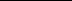 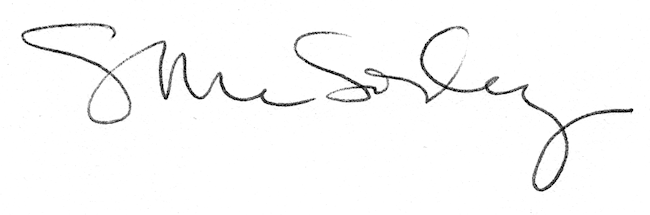 